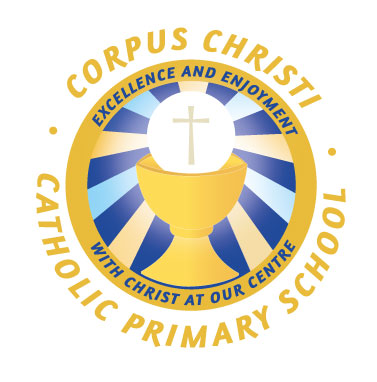 Accessibility Plan 2021-2024Corpus Christi Catholic Primary School has been described as having a ‘Christ-centred, thriving, hardworking environment where everyone aims high.’ At Corpus Christi Catholic Primary School we are committed to working together to provide an inspirational and exciting learning environment where all children can develop an enthusiasm for life-long learning. We believe that children should feel happy, safe and valued so that they gain a respectful, caring attitude towards each other and the environment both locally and globally. We want all children to enjoy school, to be challenged to achieve their very best, and to consider their time at the school as their own ‘learning journey’. We are committed to giving all of our children every opportunity to achieve the highest of standards. We do this by taking account of pupils’ varied life experiences and needs. We offer a broad and balanced curriculum and have high expectations for all children. The achievements, attitudes and well-being of all our children matter.As a school we are committed to providing a fully accessible environment which values and includes pupils, staff, parents and visitors regardless of their educational, physical, sensory, social, emotional and cultural needs. We are also committed to challenging negative attitudes about disability and accessibility, and strive to develop a culture of awareness, tolerance and inclusion. Purpose of the PlanThis plan shows how Corpus Christi Catholic Primary School intends, over time, to increase the accessibility of our school for disabled pupils, staff, parents/carers and visitors. Definition of DisabilityAccording to the Equality Act 2010 a person has a disability if: (a) He or she has a physical or mental impairment, and (b) The impairment has a substantial and long-term adverse effect on his or her ability to carry out normal day-to-day activities.  The test of whether an impairment affects normal day-to-day activity is whether it affects one or more of the following: Mobility Manual dexterityPhysical co- ordination Continence Ability to lift, carry or otherwise move everyday objects Speech, hearing or eyesight Memory or ability to concentrate, learn or understand Perception of risk of physical danger MedicalSocial, Emotional and Mental HealthA child’s ability to memorise, concentrate, learn, speak, move, make and maintain positive relationships, is central to their education. An impairment that has a long-term and substantial effect on a child’s ability to do these things may amount to a disability. Statutory Responsibilities Under the Equality Act 2010 schools should have an Accessibility Plan. The Equality Act 2010 replaced all existing equality legislation, including the Disability Discrimination Act. The effect of the law is the same as in the past, meaning that “schools cannot unlawfully discriminate against pupils because of sex, race, disability, religion or belief and sexual orientation”. Areas of planning responsibilities Increasing access for disabled pupils to the school curriculum (this includes teaching and learning and the wider curriculum of the school such as participation in after-school clubs, leisure and cultural activities or school visits) Improving access to the physical environment of schools (this includes improvements to the physical environment of the school and physical aids to access education) Improving the delivery of written information to disabled pupils (this will include planning to make written information that is normally provided by the school to its pupils available to disabled pupils. The information should take account of pupils’ disabilities and pupils’ and parents’ preferred formats and be made available within a reasonable timeframe Contextual InformationCorpus Christi Catholic Primary School was built in the mid-1930s.  It is a two storey building which had limited refurbishment prior to 2011.There are limited access points from outside and access to the building is varied (ramps, steps, stairs, level access). There is a ramped access to the entrance of the building, a disabled toilet (2016) located on the ground floor at the front of the building and a lift giving access to the first floor. As a result we aim to meet individual pupil needs on an individual basis.As a school we have an excellent record with regard to making reasonable adjustments for such children. This includes actions to address physical impairments (e.g. regular training on epipens, insulin, etc) and learning impairments (e.g. individual learning plans, interventions). Furthermore, we have a long history of teaching pupils with a wide range of Special Educational Needs and without exception, disabled pupils have been fully included in all aspects of school life. The progress of disabled pupils is vigorously tracked and comparisons are made between the achievement and attainment of these children compared with their peers both within school and pupil groups nationally. Where necessary, adaptations are made to the curriculum and equipment available to ensure full access. There is full access to all parts of the physical environment for pupils due to the installation of a lift in 2017/8. Adaptations can be made to timings, playtimes, lunchtimes, school trips, after-school clubs etc to meet the needs of children with specific needs. Considerable emphasis is placed on the use of positive role models and images of disabled people within the school. The requested  data for pupils with Educational Health Care Plans and who are receiving ‘Top up’ Funding for inclusion is submitted to the Local Authority (LA) annually so that comparisons with similar pupil groups can be made. Attendance of all disabled pupils is exemplary and where issues of illness are a particular feature of their disability the necessary adaptations to the school day are made.Access AuditThere are limited access points from outside and access to the building is varied (ramps, steps, stairs, level access). There are four teaching spaces on the ground floor The hall is also located on the ground floor and is accessible to all. There is also a lift giving access to the first floor. On- site parking for staff and visitors in the parish car park includes two dedicated disabled parking bays with another just outside the electric gates.  Two entrances to the school are flat or ramped with the main entrance featuring ramped access and a secure lobby which has been fitted with low reception hatches (separate hatch for visitors and pupils) so as to be accessible for wheelchair users. There is one disabled toilet located on the ground floor corridor past the secure access entrance. This is fitted with wide door access, handrail, shower and an emergency pull cord. The school has internal emergency signage and escape routes are clearly marked.Information from pupil data and school auditThe Disability Discrimination Act definition (see: Introduction, above) is broad and includes a wide range of impairments including learning disabilities, dyslexia, diabetes or epilepsy, asthma, arthritis and cancer. These impairments sit within the definition of disability when they are in the context of ‘substantial and long term’. Like most schools, we have pupils and staff of all backgrounds, needs and abilities.Aims and ObjectivesOur aims are:Increase access to the curriculum for pupils with a disabilityImprove and maintain access to the physical environmentImprove the delivery of written information to pupilsExisting good practiceWe aim to ask about any disability or health condition in early communication with new parents and carers. For parents and carers of children already at the school, we collect information on disability or health conditions through parent consultation meetings or arranging a meeting where the parent or carer can update on any changes. Measures put in place includeVisual prompts and resources Disability awareness promoted through the curriculum and assemblies Continued staff CPD – specialised training where appropriateIndividual risk assessments and Individual Health Care plans in place where  necessary Intimate care plans in place for pupils who need assistance by an adult Thorough risk assessments in place for individual pupils where necessary Disabled pupils are able to access a range of activities and clubs beyond the school day Specific computer software used to support the learning of pupils e.g. Clicker8, Nessy Regular Educational Psychologist service in place for early identification of need and  advice Regular SaLT input and early intervention Liaison with professionals  e.g physiotherapists, Occupational Therapists, Hearing Impairment Team etcAccessibility Plan- Improving Physical AccessAccessibility Plan- Improving Curriculum AccessReduce and eliminate barriers to access to the curriculum and to ensure full participation in the school community for pupils, and prospective pupils, with a disability.Accessibility Plan- Improving the Delivery of Written InformationAccessibility Plan 2021 -2024(Statutory)WrittenFebruary 2021February 2021February 2021Approved byFull Governing BodyFull Governing BodyFull Governing BodyRatifiedFull Governing BodyMeeting Date        4th March 2021Review Cycle3 years3 years3 yearsNext reviewSpring 1 2024Spring 1 2024Spring 1 2024TargetExisting good practice Actions OutcomesLead PersonCostTimescaleContinue to ensure that, where possible, the school grounds and buildings are physically accessible to all members of the school communityContinue to improve access to the school’s physical environment for allLift in place to allow access to the first floorDisabled toilet and shower room Ramp leading to the main office Individual risk assessments in place where necessary Corridors kept clear of obstacles Staggered breaks and lunchtimes to reduce over crowding Medical care plans reviewed annually and meetings held with parents as necessary Disabled parking spaces availableDisabled parking spaces being used by disabled parents or parents of disabled pupilsCarry out audit of accessibility of school buildings and grounds on an annual basisModifications in place to maximise access for all stakeholders and visitorsBids for funding submitted annually to  Diocese for DFC/LCVAPHTGovernorsAHR Architects leadAccess Officer Complex Needs Team at Children Leeds 1 x Resources meetingNoneAnnuallyContinue to ensure that, where possible, the school grounds and buildings are physically accessible to all members of the school communityContinue to improve access to the school’s physical environment for allLift in place to allow access to the first floorDisabled toilet and shower room Ramp leading to the main office Individual risk assessments in place where necessary Corridors kept clear of obstacles Staggered breaks and lunchtimes to reduce over crowding Medical care plans reviewed annually and meetings held with parents as necessary Disabled parking spaces availableDisabled parking spaces being used by disabled parents or parents of disabled pupilsContinue to keep corridors clear from obstructionTimings of school day/high movement times allow sufficient crossover  to minimise congestion on the corridorMaximum circulation space for disabled pupilsSite ManagerAll staffPart of site maintenance Ongoing -daily-weeklyContinue to ensure that, where possible, the school grounds and buildings are physically accessible to all members of the school communityContinue to improve access to the school’s physical environment for allLift in place to allow access to the first floorDisabled toilet and shower room Ramp leading to the main office Individual risk assessments in place where necessary Corridors kept clear of obstacles Staggered breaks and lunchtimes to reduce over crowding Medical care plans reviewed annually and meetings held with parents as necessary Disabled parking spaces availableDisabled parking spaces being used by disabled parents or parents of disabled pupilsEnsure pupils with mobility needs have the correct provision in support and aidsPupils able to move around school and access school facilities with the appropriate equipment and support.Pupil and peers know what is needed to ensure safety of themselves and others.SENDCoOccupational Therapy teamAs necessaryAccording to need  but reviewed at least annuallyContinue to ensure that, where possible, the school grounds and buildings are physically accessible to all members of the school communityContinue to improve access to the school’s physical environment for allLift in place to allow access to the first floorDisabled toilet and shower room Ramp leading to the main office Individual risk assessments in place where necessary Corridors kept clear of obstacles Staggered breaks and lunchtimes to reduce over crowding Medical care plans reviewed annually and meetings held with parents as necessary Disabled parking spaces availableDisabled parking spaces being used by disabled parents or parents of disabled pupilsAccess any available funding streamsPupils with physical difficulties can access all areas of schoolAll parents, carers and visitors can access all areas of schoolHeadteacherAccess Officer Complex Needs Team at Children LeedsAHR Architects lead Resources Committee£45,000Ongoing  - review annually Continue to ensure that, where possible, the school grounds and buildings are physically accessible to all members of the school communityContinue to improve access to the school’s physical environment for allLift in place to allow access to the first floorDisabled toilet and shower room Ramp leading to the main office Individual risk assessments in place where necessary Corridors kept clear of obstacles Staggered breaks and lunchtimes to reduce over crowding Medical care plans reviewed annually and meetings held with parents as necessary Disabled parking spaces availableDisabled parking spaces being used by disabled parents or parents of disabled pupilsInstall disabled toilet on second floorPupils with physical difficulties in KS2 have access to appropriate care facilities on upper floorResources CommitteeHeadteacherAHR Architects lead £10,000Apply for LCVAP funding Continue to ensure that, where possible, the school grounds and buildings are physically accessible to all members of the school communityContinue to improve access to the school’s physical environment for allLift in place to allow access to the first floorDisabled toilet and shower room Ramp leading to the main office Individual risk assessments in place where necessary Corridors kept clear of obstacles Staggered breaks and lunchtimes to reduce over crowding Medical care plans reviewed annually and meetings held with parents as necessary Disabled parking spaces availableDisabled parking spaces being used by disabled parents or parents of disabled pupilsEnquire about additional disabled parking spaces to be created on Neville RoadUtilise  the 3 disabled parking spaces for disabled parents/carers to drop off/collect pupils or for parents of disabled pupils to drop off/collect their childResources CommitteeLCCOngoing TargetExisting good practice Action OutcomesLead PersonCostTimescaleAll statutory policies are compliant with Equality Act 2010Policies regularly reviewed and accessible on the school website Regularly review all statutory policies to ensure that they reflect inclusive practice and proceduresAll policies clearly reflect inclusive practice and procedure and are compliant with Equality Act 2010SENDCoAll Subject LeadersLeadership time within role1265 hoursOngoing – review annually Create positive images of disability within schoolEnsure subject long term plans  assemblies and images  regularly promote disabilities and differences Annual awareness days e.g. diabetes, autism Website  reflects pupils in schools / diversity PSHCE curriculum Include as part of reading books/ topics/ displays, positive role models of disabled people from all walks of life e.g. Para-Olympians displayed as part of PE curriculum, artists, musicians, scientists etcAll pupils have an understanding of the needs of disabled pupilsAll pupils and adults believe everyone can achieveParticipate in Inclusion Sports EventsCelebrate pupils achievements at Inclusion Sports EventsSENDCoSubject LeadersSchool Council£500Ongoing – review annually To ensure all pupils have full access to the school’s curriculum Transition work with nurseries and early years providers Liaison with professionals involved  - transition discussion meeting Risk assessments and Individual health care plans put into place where necessary Training needs discussed and specialist training accessed prior to pupils starting school Continue to carry out Nursery visits in Summer Term prior to pupils starting school and liaise with outside agencies involved with a pupilEarly identification of pupils who may need additional/or alternative provisionProcedures/equipment/resources in place for September 2017, 2018, 2019Phase 1 AHTSENDCoSpeech and LanguageCatholic Care Educational PsychologistAHT release timeSENDCo release timeWeekly speech and language sessionsOngoingReview annuallyContinue close liaison with parents/carersStatutory meetings set within time guidelines Continue with Class Dojo and Tapestry to ensure regular communication with families Trial PadletContinue regular meetings with parents/carers of EHCP pupils and on SEND registerIntroduce Padlet for information sharing and signposting Develop a parent forum for pupils with additional needs and disabilities. Ensure collaboration and sharing between school and familiesClear collaborative working approachSENDCoRelease timeOngoing throughout academic year – review progress annually Specialist resources to support dyslexia and children with fine motor difficulties Visual stress assessment used and coloured overlays used to aid reading Dyslexia portfolio used to identify areas for intervention Specifically shaped pencils and pens for pupils to improve grip Use of adaptive technologies – clicker 8, Nessy, talking buttons To continue to assess pupils highlighted as having ‘dyslexic’ traits To continue to use coloured overlays for pupils identified as needing them To continue to refer individuals to professional services if interventions overtime don’t show increased rate of progress Pupils with dyslexic traits are able to access the curriculum and make progress in line with their peers SENDCoTeachers/Learning Support Assistants/ One to One support staffRelease time Dyslexia portfolio record sheets Overlays and other specific resources Nessy and Clicker subscriptions Ongoing throughout the year and through support plan reviews and parent evenings Continue close liaison with outside agencies for pupils with on-going health needs e.g. children with epilepsy, severe asthma etcSpecialist Training booked annually and delivered prior to academic year ISAR, annual review meetings and other multiagency meetings Monthly planned visits with the Educational Psychologist Weekly SaLT input To continue liaison with appropriate external agenciesTo continue to access appropriate training regarding support for children with additional medical needsAppropriate medical procedures/protocols  in placeIndividual Health Care Plans in place for identified pupilsAll staff aware of individual health needs and the appropriate responseSENDCoTrain appropriate staff in relevant proceduresMental Health First AiderJanuary 2020Office staff /Teacher to update staff regarding any medical issues notified by parent/carerCluster Team supportOutside agencies such as School Nursing Service/ GP/Hospital etcAll staffStaff training costsFirst Aid training £3000Mental Health First AiderJanuary 2020Ongoing  as necessary Annual training in July Provide recommended hearing devices for hearing impaired pupilsLiaison with DAHIT  ( Deaf and Hearing impaired team) for updates and advice To continue to source correct equipment provided to ensure pupil can access teaching and learningHearing impaired pupils make at least expected progress in relation to starting pointsTo continue to send text message to HI parents prior telephone callLiaise with Hearing Impairment TeamImplement recommendationsSENDCo£3000Ongoing where necessary Teachers differentiate teaching /learning activities to meet the needs of all learners including SEND pupilsUse of B Squared to identify gaps in learning Learning support assistants deployed by need within a class/ cohort Learning support assistant training where necessary Advice from professionals sought where pupils are making very slow progress Use of computer software to support class teaching e.g. clicker 8, Nessy and active learn etc Specific provision for individuals such as individual workstations, speech and language interventions and use of visuals To continue effective differentiation in teaching across the curriculumContinue to develop provision for specific pupils Autism/ ADHD strategies e.g. individual workstations, visual timetables, sensory equipment etc Continue to provide a differentiated curriculum with alternative learning opportunities at the appropriate level in placeTeachers continue to differentiate in a variety of ways  by-task-resource-support-scaffoldingA range of strategies continue to be evident in classroom practice through planning scrutiny,  book scrutiny, pupil interviews, lesson observationsContinue to use of BSquared to assist in developing  well pitched learning opportunities for identified pupils and also to assess progress in all subjectsTeachers continue to provide Learning Support staff with guidance to support learning and maximise progress (Individual Plans/Differentiated lesson planning/ interventions/targeted support)Continue to source and provide specific equipment as necessaryAHTsSENDCoSpeech and Language TherapistEducational PsychologistOccupational Therapy teamClass teacherLearning Support AssistantsOne to One support staff£1000 BSquared£2000Earwig£600 for Clicker£2000 Nessy Learning ProgrammeOngoing monitoring All pupils, including vulnerable groups,  make good or better progressRegular assessment weeks and pupil progress meetings SEND review meetings to review progress made against support plan targetsTo continue to regularly review attainment and progress of  pupils including vulnerable groupsRigorous scrutiny of assessment dataBook looks continue to collaborate assessment dataBook looks continue to  show that appropriately differentiated and well -pitched learning opportunities and tasks are provided for vulnerable pupilsPupil Progress MeetingsAll pupils continue to make expected or better progress from their starting points in line with national dataHTAssessment Lead/English and Maths Lead / Phonics Lead (AHTs)SENDCoEYFS LeadTeachersLearning Support AssistantsSupply costsTermlyReview PE curriculum if necessary to ensure PE is accessible to allGroup interventions delivered by PE coach to develop gross motor skills PE experts deliver PE lessons demonstrating and coaching teachers for differentiated tasks Gather information on accessible PE and disability sports Share successes of disabled sports peopleAll disabled pupils  to have access to PE and be able to excelAll pupils have PE tasks differentiated for their ability Staff aware of how to differentiate to meet the needs of disabled pupils in PE lessons and have high expectations for their successSpecialist equipment provided to ensure disabled pupils can achieve their full potential in PEParticipation in Inclusion Sports Events PE LeadTeachersLearning Support AssistantsOne to One support staffOccupational TherapistComplex Needs team if required£500OngoingOut of school enhancement activities are planned to ensure, where reasonable, the participation of the whole range of pupilsPupils with disabilities encouraged to participate in after school clubs, support organised where needed Pupil risk assessments are in place, where necessary, to allow for all pupils to participate in activities Pre- check so enhancement can be accessible for allInform providers of additional needs  prior to bookingArrange appropriate adjustments so the range of pupils can participateExplore alternative options if reasonable adjustments cannot be madeSENDCoOffice staffProvidersAdditional staffingTeachersAs necessaryOngoingTo allow for all pupils to access home learning Remote learning available on class dojo or paper resources. Devices provided for pupils who cannot access home learningPupil places in school made available for pupils with EHCP or complex needs or disabilities To continue to monitor home learning and contact parents to discuss and advise To continue to provide differentiated home learning and specific remote lessons/ interventions For all pupils to continue to access teaching and learning/practise taught skills SLT SENDCo All staff Cost of additional devices Cost of paper copies/ booklets sent home Ongoing while necessary TargetExisting good practice Actions  OutcomesLead PersonCostTimescaleImprove availability of written material/Information in alternative formsLetters/ newsletters  posted on digital platforms with translate facility for parents/ carers Digital platforms to have translate facilityOffice staff aware of how to convert written information into the appropriate alternative format Teachers/ LSAs convert written resources into appropriate format for the individual pupil or parent/carerSchool able to provide written information which is accessible for parents/carers and pupils with disabilities/ EALOfficeStaffAll members of staffClass Dojo/ TapestryText messagingTranslationOngoing as necessaryContinue to ensure disabled parents have every opportunity to be involved in their child’s educationSchool communication via a range of means e.g. digital platforms such as Class Dojo and Tapestry, texts, phone calls, email – personlisation made where necessary Continue to develop strategies to ensure effective communication with hearing impaired parents/carersA  more proactive approach to communication with disabled parents/carers is evidentDisabled parents are not discriminated against and are actively encouraged and supported to be involved in their child’s educationOffer face to face or telephone support to explain letters sent homeSend text message prior to telephone call to HI parentsEnsure meetings are conducted in a quiet place, facing the parentSLT/SENDCoTeachersLSAsOffice staffAll staffOngoing  - review annually Review pupil records ensuring school and staff awareness of any disabilitySEND information shared with teachers during transition sessions SEND information stored centrally on TES provision map ( electronic ) SEND folders updated and most relevant information organised annually Continue to share new Information about new pupils with office/SENDCo/TeacherRecords including SEND list and needs passed to new TeacherIndividual plan in place if requiredContinue to update SEND file on receipt of new informationEach teacher/member of staff aware of disabilities in their class/within schoolOffice staffSENDCoTeachersLearning Support AssistantsOne to One support staffOngoing Annual handover of information for class teachers and LSAs Review pupil records ensuring school and staff awareness of any disabilityIndividual Health care plans reviewed annually with parents and shared with appropriate school staff including lunch staffIndividual risk assessments shared with relevant school staff Specialist training organised annually or when necessary Continue to update medical needs annually and whenever new information received.Information passed onto relevant peopleOverview of medical needs in place and displayed in staffroom/officeMedical overview updated when new information receivedArrange specialist trainingIndividual health care plans in placeSENDCO Jane ClayOffice staff (SA)First Aid  trained staffSpecialist trainingAll staff Ongoing Annual review of IHCPS 